                                                                                                 ПРОЕКТ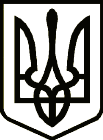 Україна                 ВОЗНЕСЕНСЬКА СІЛЬСЬКА РАДАЧЕРНІГІВСЬКОГО РАЙОНУ ЧЕРНІГІВСЬКОЇ  ОБЛАСТІРІШЕННЯ(двадцять сьома сесія сьомого скликання)від 22 травня 2019 року                                                                    Про встановлення місцевих податків і зборів на території Вознесенської сільської ради на 2020 рік(код згідно з КОАТУУ 7425585700)Відповідно до статей 7, 10, підпунктів 12.3.1, 12.3.4, 12.3.7 пункту 12.3, підпунктів 12.4.1, 12.4.3 пункту 12.4, пункту 12.5 статті 12, статей 266, 267, 268, 268-1, 269 – 289, статей 291 – 297 Податкового кодексу України, постанови КМУ від 24 травня 2017 року № 483 «Про затвердження форм типових рішень про встановлення ставок та пільг із сплати  земельного податку та податку на нерухоме майно, відмінне від земельної ділянки», наказу Державного комітету України із земельних ресурсів «Про затвердження Класифікації видів цільового призначення земель», керуючись пунктом 24 частини 1 статті 26, статтею 59 Закону України «Про місцеве самоврядування в Україні», сільська рада             в и р і ш и л а:1. Встановити на території Вознесенської сільської ради Чернігівського району Чернігівської області на 2020 рік такі податки і збори:1.1. Земельний  податок.1.2. Податок на нерухоме майно, відмінне від земельної ділянки.1.3. Єдиний податок.2. Секретарю сільської ради Сисоєвій В.Г.:оприлюднити дане рішення на офіційному сайті Чернігівської районної ради в мережі Інтернет та на інформаційному стенді в приміщенні Вознесенської сільської ради;направити копії цього рішення до Чернігівської об’єднаної податкової інспекції ГУ ДФС у Чернігівській області. 3. Дане рішення набирає чинності з 01 січня 2020 року.4. Контроль за виконанням даного рішення покласти на постійну депутатську комісію Вознесенської сільської ради з питань бюджету.Сільський голова	                                      	     В.П. Бригинець